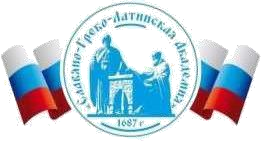 Автономная Некоммерческая Организация Высшего Образования«Славяно-Греко-Латинская Академия»Аннотация к рабочей программе дисциплиныФТД.04Интенсивный курс русской разговорной речи и грамматикиФТД.04Интенсивный курс русской разговорной речи и грамматикиСОГЛАСОВАНОДиректор Института _______________________,кандидат философских наук_______________________Одобрено:Решением Ученого Советаот «22» апреля 2022 г. протокол № 5УТВЕРЖДАЮРектор АНО ВО «СГЛА»_______________ Храмешин С.Н.Направление подготовки38.03.02 МенеджментНаправленность (профиль)Управление бизнесомКафедрамеждународных отношений и социально-экономических наукФорма обученияГод начала обученияОчная2022Реализуется в семестре2 курс 1Наименование дисциплиныФТД.04 Интенсивный курс русской разговорной речи и грамматикиКраткое содержаниеТема 1. Части речи. Существительное. Грамматический материал: Падежные форма существительных. Именительный падеж. Предлог и падежная форма существительных. Родительный падеж. Дательный падеж. Винительный падеж. Творительный падеж. Предложный падеж. Тема 2. Знакомство. Расскажите о себе. Грамматический материал: Прилагательное. Склонение имен прилагательных. Полные и краткие прилагательные. Говорение: «Рассказ о себе» (беседа). Беседа по вопросам. Работа с текстом «Русские имена и фамилии» Работа с текстом «Почему меня так зовут». Внешность и характер. Описание внешности и характера вашего лучшего друга/подруги/известного человека. Чтение и обсуждение текста «Англичанин Павля». Играем в игру «Сто к одному». Диалог-беседа о любимых телепередачах. Письмо: Заполнение анкеты. В интернете вы познакомились с девушкой (парнем). Опишите себя (внешность, лицо, рост, фигура, волосы и т.д.). Характеристика характера человека. Аудирование и чтение: Кинозал. Просмотр мультфильма «Трое из Простоквашино». Чтение сценария мультфильма. Обсуждение фильма, ответы на вопросы. Диалог-беседа о любимых телепередачах. Тема 3. Клуб по интересам. Грамматический материал: Повторение винительного падежа прилагательных и существительных. Говорение, чтение: Чтение текста о былине. Что такое сказка? Любимые сказки. Диалог-беседа о любимых сказках. Аудирование, говорение: Кинозал. Просмотр мультипликационного фильма «Добрыня Никитич и Змей Горыныч» (реж. Илья Максимов). Знакомство с главными действующими лицами мультфильма. Чтение краткого содержания мультфильма. Обсуждение фильма, ответы на вопросы. Просмотр любимой сказки или мультфильма на выбор студентов. Ответы на вопросы. Обсуждение содержания мультфильма/сказки. Диалогбеседа о недавно прочитанной книге, о любимом фильме, запомнившемся концерте или матче. Письмо: Рецензия. Положительная и отрицательная рецензия. Рецензия на любимый фильм/мультфильм/сказку/книгу/учебник. Тема 4. Национальная кухня. Грамматический материал: Повторение родительного, дательного, творительного падежа существительных. Императив. Аудирование и чтение: Работа с текстом «Русская кухня». Ответы на вопросы. Обсуждение русской кухни. Чтение диалога «Винегрет» по ролям. Рассказ рецепта в форме императива. Говорение: Диалог-беседа о приготовлении блюд по рецептам. Ситуации «В кафе», «В ресторане». Аудирование, говорение: Кинозал. Просмотр фильма «Каша из топора». Обсуждение фильма Конструирование текстов-рецептов на основе данной информации. Диалог-беседа о рецептах любимых блюд. Диалог-беседа о любимой кухне (европейской, китайской, итальянской и т.д.). Любимая кухня мира. Тема 5. Знаменитые люди. Грамматический материал: Вид глагола: несовершенный (НСВ) и совершенный (СВ). Основные модели образования форм. Сложные предложения со словом «который». Чтение и говорение: Работа с текстами «Альберт Эйнштейн», «Принцесса Диана». Ответы на вопросы, работа с грамматикой текста. Работа с текстами «Джон Леннон», «Наполеон Бонапарт», «Вольфганг Амадей Моцарт». Ответы на вопросы, работа с грамматикой текста. Пересказ текста. Работа с текстами «Исаак Ньютон», «Юрий Гагарин». Угадывание героя текста. Тест. Составление плана и пересказ текста. Ответы на вопросы, работа с грамматикой текста. Рассказ об А.С. Пушкине. Чтение стихотворения «Я вас любил…» наизусть. Тест. Презентация и рассказ о знаменитом писателе или поэте родной страны. Чтение стихотворения поэта вашей страны (по желанию). Аудирование и говорение: Презентация и рассказ о знаменитом человеке вашей страны. Тема 6. Удивительное рядом. Грамматический материал: Склонение имен существительных, прилагательных, числительных. Чтение: Работа с текстом «Удивительные открытия и изобретения XXI века». Говорение: Обсуждение текстов, ответы на вопросы. Аудирование, говорение: Кинозал. Мульсериал «Смешарики». Просмотр серий сезона «Нобелевский сезон» об учёных – нобелевских лауреатах (просмотр серий «Сверхпроводимость и капелька любви», «Исправительное питание», «Сказка для Биби»). Просмотр серий сезона «Нобелевский сезон» об учёных – нобелевских лауреатах (просмотр серий «Комарилья», «Диета для вселенной»). Обсуждение серий. Чтение краткого содержания. Беседа о великих ученых. Просмотр видео из серии «Семь чудес света» (на выбор студентов). Обсуждение видеофильмов. Говорение. Рассказ об удивительных местах, которые нравятся студентам. Составление презентаций.Результаты освоения дисциплиныимеет представление об основах грамматики русского языка, способах выражения различных смысловых отношений в простом и сложном предложениях, в сверхфразовом единстве, в тексте; правила построения диалогов в определенной ситуации; грамотно излагает мысли в устной и письменной форме на русском языке для решения задач межличностного и межкультурного взаимодействия; при аудировании производит параллельную письменную фиксацию аудиотекста (записывать на слух текст со знакомой тематикой); извлекает из текста основную информацию и целевую информацию по теме; обобщать информативный материал с опорой на прочитанный (прослушанный) текст (продуцировать самостоятельные диалогические  высказывания по заданной ситуации); репродуцирует информативное содержание текста в устной форме; производит свертывание и развертывание диалога на основе предложенных текстов; продуцирует подготовленный диалог на уровне реальной коммуникации; применяет грамматические правила для осуществления успешной коммуникации в устной форме на русском языке для решения задач межличностного и межкультурного взаимодействия; ищет и аналитически обрабатывает информацию в устном и письменном тексте. Трудоемкость, з.е.4Формы отчетностиЗачетПеречень основной и дополнительной литературы, необходимой для освоения дисциплиныПеречень основной и дополнительной литературы, необходимой для освоения дисциплиныОсновная литератураКондрашова Н.В., Кокошникова Н.А. Русский язык как иностранный. Разговорные темы: Учебное пособие. – СПб: Университет ИТМО, 2016.Караванова Н.Б. Говорите правильно!: курс русской разговорной речи (для говорящих на английском языке). – М.: Русский язык. Курсы, 2006. –  304 с.Хавронина, С.А., Широченская, А.И. Русский язык в упражнениях : учебное пособие (для говорящих на английском языке) / С.А. Хавронина, А.И. Широченская. – М.: Русский язык. Курсы, 2014. – 384 с.Дополнительная литератураАкишина Т.Е. Русский язык за 10 дней по-новому (для говорящих на английском языке). – М.: Русский язык. Курсы, 2007. –  224 с.Антонова В.Е., Нахабина М.М., Толстых А.А. Дорога в Россию: учебник русского языка (первый уровень). В 2 т. Т.1 – СПб.: Златоуст, 2013. – 200 с.Антонова В.Е., Нахабина М.М., Толстых А.А. Дорога в Россию: учебник русского языка (первый уровень). В 2 т. Т.2 – СПб.: Златоуст, 2013. – 184 с.Арсеньева И.А. Читаем, пишем, говорим по-русски: Учебное пособие. – М.: Русский язык. Курсы, 2011. –  304 с.Меренкова Л.А., Л.Б. Ярось, Э.Э. Боровец и др. Русский язык как иностранный (начальный курс): учебник / Л.А. Меренкова / Под ред. А.В. Санниковой. – Минск: Элайда, 2010. – 432 с.